Document 1- Localisation de la commune   extrait de www.geoportail.fr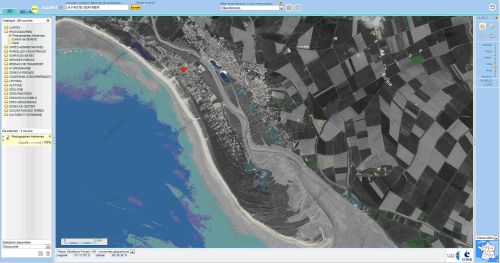 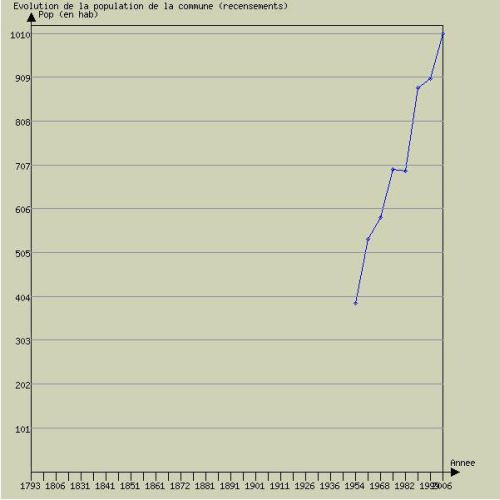 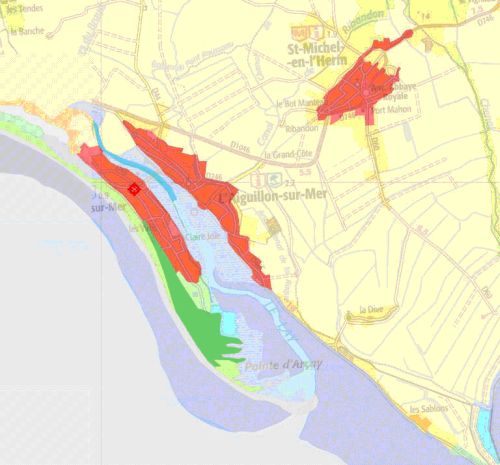 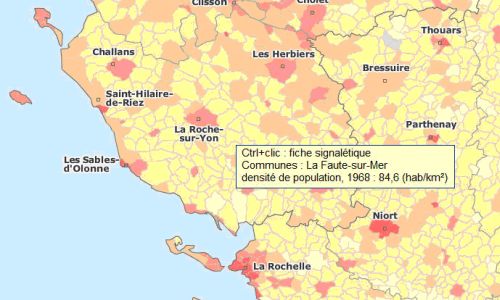 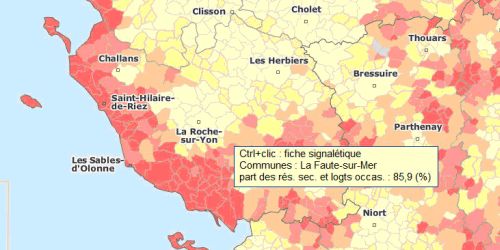 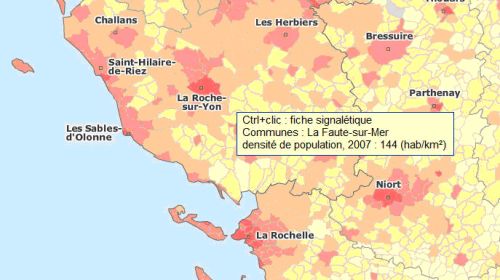 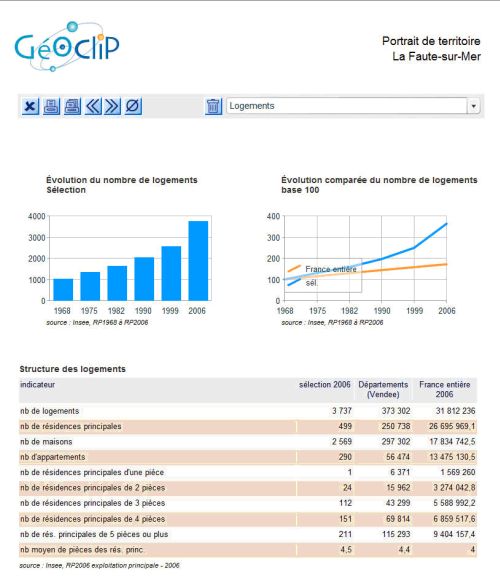 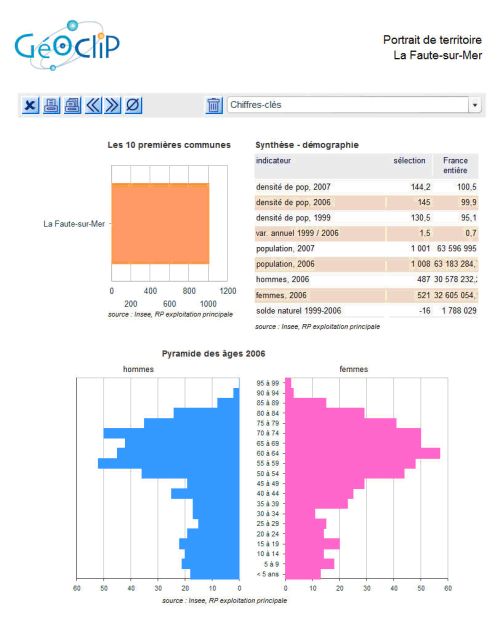 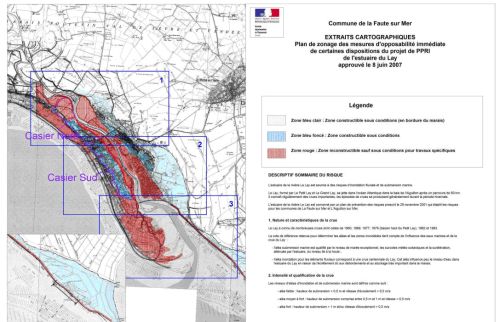 